National Rifle League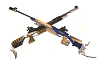 VT Winter Postal League 2023 Week 9 ResultsVTWinterPostalLeague@yahoo.com  (518) 534-1730              Attached and below you will find the results of Week 9 of the 2023 National Rifle League season.              Our Team Leader this week was Chico California, with a 1594 they were once again led by Elijah Larimer and Melissa Fedora who both fired a in 400 in position.   Albion was in second place this week with a 1588 and were led by Nate Pavolko who also shot a 399 in 4-P.  Plattsburgh was in third with a 1581 led by Amy Visconti 399 in position.   Nashville was in fourth with a 1580. Nashville’s top shooter was Sam Sparrow and Isabella Baldwin who both shot a 396 in prone.   Reading NH was in fifth with a 1577.  led by Joe Graf in prone with a 399.           This week’s Top shooters are Joe Graf of Reading with a 399 in prone, Emmie Walrath, 400, in standing, and Mellissa Fedora and  Elijah Larimer who fired a in 400 in position.             Our Top Junior Shooters are Elijah Larimer and Melissa Fedora who shot a in 400 in position; Isabella Baldwin and Sam Sparrow of Nashville 396 prone, and Emmie Walrath who shot a 400 in standing. Our Top Senior Shooters were Dave Dunkle and Fred Greco who fired a 398 in Prone;  Fred Wasco  who fired a 397 in 4-P;  Mike Tursi who both fired a  364 in standing and Ken Sandman 400 in F-Class.           After 9 weeks Chico has a commanding lead with a 12735.   Plattsburgh and Albion are tied for second with a 14235.   Reading NH has a five point lead over Roslyn NY for fourth.   Southport now has a four-point lead over Hudson Falls for twelfth place.  Middletown 2 and Grand Rapids are a tied with 13901.  Looking ahead to Week 10, we will once again have a Bracket Match Contest.  I will set up the week 10 brackets probably by tomorrow ( did some travel this weekend (SoCon Rifle) and some family medical issues).   For week 10.  Apologies for the delay.   I will also need your targets received by me via mail (or e-mailed to me if electronic) by the submission date         Attached to this e-mail is a copy of this week’s results and an excel spreadsheet with individual and team standings.    Please have week 9 results submitted via e-mail by next Saturday to the e-mail address above.     See you all at the range.                                                           Peter Visconti, Esq., League Director    National Rifle League 2023 -Week 9 Team ResultsEastern Conference  Northern Division                 Plattsburgh RR NY    1581                  Champlain Jrs NY     1505  SUNY Platt R NY       1435           Plattsburgh Jrs          1258     SUNY 4  NY                562        Massena NY               677Eastern Division                        Reading NH              1577      Middletown CT         1549   Northfield  Jrs VT     1490    NCCS 2 NY Jrs          1286           Plattsburgh Jrs 2 NY 1102  Plattsburgh jrs 3 NY  1056   SUNY 2 NY                 805  ADK Division Hudson Falls NY       1524  Middletown CT         1514   Aces NY                    1455Rotterdam NY          1359Aces Jr NY                1310 NCCS 3 NY               1056   SUNY 3 NY                829 Western Conference              Central Division                       Albion   PA             1588              Grand Rapids MI    1553Jamestown NY       1527                 New Holland 2 PA 1527Montgomery TN     0  Southern Division    Nashville TN           1581   Roslyn NY               1570     New Holland PA     1569              Yorktown VA           1076Montgomery Bell    0Western Division                           Chico CA                 1595Granbury TX            1536Southport  WI         1528Capital City WA       1474Gratiot WI               1312                       National Rifle League 2023   Week 9                                          All – StarsEastern  Conference Eastern Division             Northern Division           ADK Division           Joel Graf                   399     Amy Visconti           399      Vickey Struck      387Chris Zibdeo            394     Paul Deslierres        393      John DeBrita       392  Charlie Trickett       395      Holly Visconti         394      Tim Nargi             387Robert Lynn            389      Peter Visconti         395      Gary Giordano   387Rob Greene            389Western Conference Western Division               Central Division               Southern DivisionElijah Larimer         400     Dave Dunkle        398      Frank Wasco         397Michell VanPatton 397    Nate Pavolko       399      Greg Howard        396Dana Ahola             397     Colby Pecorella    397      Isabella Baldwin   396    Melissa Fedora      400      Cameron Zwart    396     Fred Greco            398                      Emmie Walratch   400                                                  Sam Sparrow        396                              Junior All – Stars  Week 9                                 Eastern Conference  Northern Division     Eastern Division           ADK Division        Holly Visconti    395    Lindsey Cross    355     Jacob Parker        342  Alex Cone         380     Sophia Ashford 348      James Cone        355William McNutt  387    Abby Demas      335     David LePage      351Cassidy Derosia 375   Savana Larkin   359      Cameron Racine  324                                Western Conference  Central Division           Western Division        Southern Division  Colby Pecorella     397  Merissa Fedora   400    Sumner Lytle             388           Kyle Johnson        381  Dylan Gregory      396   Sam Sparrow            396 Grace Tappy         386  Ashton Arlington  390   Samantha Rowlands 396 Caleigh Pecorella  386  Emme Walrath    400    Isabella Baldwin        396                                                Julia Czernik        390                                                                                                                 Seniors All-Stars   Western Conference           Eastern Conference   Fred Greco              398       Chris Zibideo             394  Dave Dunkel             398       Jose Villa                  392   Frank Wasko           397       Charlie Trickett          395    Greg Howard            396       John DeBrita             393                     National Rifle League 2023                       TOP SHOTS Week 9Western Conference                Eastern Conference                                                Four PositionElijah Larimer        400              Amy Visconti    399Melissa Fedora      400             Holly Visconti    393Dana Ahola            398             Peter Visconti   393Nate Pavolko         399             John DeBrita     393Frank Wasco         397                     Colby Pecorella    397Dana Ahola           397Michell VanPatton 397                                     Prone   Cameron Zwart   397                Peter Visconti        395Isabella Baldwin  396                Paul Deslierres      393Greg Howard      396                Joe Graf                 399              Fred Greco         398                Charlie Trickett        395Dave Dunkel       398Sam Sparrow      396                                   Standing Emme Walrath         400            Amy Visconti    392Caroline Martin        392           Holly Visconti    386 Dylan Gregory         396            Heather Keane 359  Samantha Rowland 396            Alex Cone         372    Week Nine   Individual Results Team Standings as of Week 9National Rifle League Scores 2023National Rifle League Scores 2023National Rifle League Scores 2023week 9 Scores 4-Position Shooters 4-Position Shooters 4-Position Shooters 4-Position Shooters 4-Position Shooters ShooterTeamClassDiv ConfProneSit KneelStandTotal Eli LarimerChicoOpenWW100100100100400Melissa Fedora ChicoJunior WW100100100100400Amy ViscontiRROpenNE 10010010099399Nate PavolkoAlbopenCW10010010099399Frank WascoNHGSeniorSW1001009899397Colby PecorellaAlbJuniorCW10010010097397Dana AholaChicoOpenWW1001009998397Michell VanPattenChicoOpenWW999910099397Holly VisocntiRROpenNE100999996393Paul IrvinNHGSeniorSW1001009995394Dave RolliGratWopen WW1009910095394Larry PavolkoAlbSeniorCW10010010094394Peter ViscontiRROpenNE1009910094393Quade HutchisonChicoOpenWW100999896393George MartinChicoOpenWW10010010093393Samantha RowlandYorkJuniorSW100979898393John DeBritaRotsenAE100999697392Matt ZargoskiNHGOpenSW100999597391Cameron ZwartGrandR OpenCW100999992390Dan CampbellAlbopenCW1001009694390Todd HansonJamopenCW100999893390Summner LytleYorkJuniorSW99969698389Mike WademanChicoOpenWW100999990388Scott AndersonNHGOpenSW100999593387William McNuttMassJuniorNE100949796387Brad EckermanGratWopenWW1001009790387Gary GiordanoMidseniorAE100989792387Grace TappyGrandR Junior CW100969694386Stanley PendakMidseniorAE100979792386Caleigh PecorellaAlbJuniorCW99999791386Jose NouelRosSenior SW100989494386David O'Donnell NHSSeniorCW1001009293385Steve BukowskyMidseniorEE100999492385Ron SikoraNHSOpenCW100969791384Eric UpdikeNHSOpenCW99979493383Scott AndersonHudFopenAE100969889383Robin Morris HudFSeniorAE100999489382Roger TellinghuisenJam openCW100979689382David DunkleAlbSeniorCW100989885381Kyle JohnsonAlbJuniorCW100999488381Buck GalushaHudFOpenAE100959591381Alex ConeNCC1JuniorNE94286380Bill LivoreRosSenior SW98989688380David AllenJamsenior CW100999486379Tim PetersAceOpenAE100969488378Heather KeanePSU1openNE378378Dan CollierHudFopenAE99959490378Russell MacNeilHudFopenAE99939690378Gary Thorson Capsenior WW98989587378Sam GordonAceSeniorAE98959688377Carver ChittendenGrandR Junior CW96969392377Darryl GuthrieAlbSeniorCW95999687377Peter Struck MidSeniorEE100979188376Scott AllenJamopenCW100969189376Tom SchuettkeCapOpenWW99989287376Cassiday DerosiaNCC1JuniorNE95280375John H.  BaileyNHSOpenCW99959487375Nick Alkobi PSU1openNE 372372Fred HaagNHSOpenCW100979183371Scott RagerHudfSeniorAE100979182370John YankowskiNHSOpenCW100988684368Mario ZalewskiMidseniorEE99948589367David ErhensbeckPSU1openNE366366Cin GordonAceopenA E99888987363Ed WajdowiczMidSeniorEE99898785360savanna LarkinNfieldJuniorEE94859288359Quinn JolicoeurNCC1JuniorNE89269358Joe KlingNHSOpenCW97909477358James ConeNCC2JuniorAE91264355Lindsey Cross NfieldJuniorEE93908785355David LePageNCC2JuniorAE87264351Taylor BaroffioNfieldJuniorEE96858981351Greg AlcornNHSSeniorCW99927782350McKenna Szary PSU1openNE348348Jacob ParkerNCC2 JuniorAE92250342Laraib AsimPSU2openAE339339Michale ContiJamopenCW96898668339Shawn TetreaultAceopenAE88898872337Miranda HowellGrandR Junior CW94898272337Abby Demas NfieldJuniorEE81909173335Joe JauquetCapsenior WW95956279331Sophia AshfordNfieldJuniorEE95818167324Hailey DelaryNfieldJuniorEE79838476322Luke LarkinNfieldJuniorEE80749078322Mat Lamonica PSU3openEE313313Lex BeaPSU3openEE302302Victoria FisherNCC3 JuniorEE71224295Steven ZengNCC3 JuniorEE 65220295Blake VitaleNCC3 JuniorNE67205273Erica VanValkenburgh PSU4openEE241241Cameron Racine NCC2JuniorAE7723823800Prone Shooters Prone Shooters Prone Shooters Prone Shooters USA-50USA-50Week 9 ScoresTeam CatDivConfP1P2P3P4 Total Joe GrafBaropenEE10010010099399Fred GrecoRosSenior SW9910010099398David DunkleAlbSeniorCW9999100100398Cameron ZwartGrandROpen CW989910099396Isabella Baldwin NasJunior SW999810099396Sam SparrowNasJunior SW99999999396Greg HowardRossenorSW100999899396Peter ViscontiRROpenNE99999998395Bill HughesNasOpenSW1001009699395Charlie TrickettBarSenior EE100999997395Tim SarchettGrandROpen CW98999998394Larry PuccioRosSenior SW98999998394Paul DeslierresRROpenNE 99999897393Bill DuttonBarOpenEE9710096100393Jose Vila RRSeniorNE 97989899392John DeBritaRotSeniorAE999610097392Mike CarterNasSeniorSW97989998392Amy ViscontiRROpenNE 97989898391Rob GreeneBar OpenEE98979996390Chris ZibideoMidseniorEE99999794389Steve SparrowNasJunior SW96969997388Tim NargiRotSeniorAE97979796387Vicky StruckMidSeniorAE97989498387Mike Tursi RosSenior SW98969597386Steve Wells NasSeniorSW96959697384Robert LynnBarSeniorEE97969297382Jose NouleRosSenior SW96959497382Gail BarryMidSeniorAE97969494381Bob YakushiNasSeniorSW94949595378Pete JenkinsMidseniorAE95959488372Steve RobyBar SeniorEE95929590372Gary MillerRosSenior SW94919390368Luke DanielsJACEJuniorAE348348Rich BerlinRosSenior SW82878592346Evan FountainJRRJuniorNE338338Owen PoirierJRR2JuniorEE332332Alex LaForestJRR3JuniorAE324324Adrian MirzaJACEJuniorAE322322Zach MartineauJACEJuniorAE321321Jake PoirierJACEJuniorAE319319Colton CaronJRRJuniorNE316316Monique BechardJRRJuniorNE310310Luke LaForestJRRJuniorNE294294Jonah OteroJRR2JuniorEE280280Nick ZeisloftJACEJuniorAE269269Carter HilemanJRR2JuniorEE250250Scooter CorthelJRRJuniorNE247247Callee HilemanJRR2JuniorEE240240Drew DanielsJRR3JuniorAE239239Owen PoirierJRR2JuniorEE233233Quinn HoukJRR3JuniorAE184184Susan AJRRJuniorEE184184Alyssa DayJRR3JuniorAE180180StandingStandingStandingWeek 7 Scores Shooter Team ClasssDiv ConfS1S2S3S4Total Emmie WalrathSouthPJuniorWW100100100100400Dylan GregorySouthPJuniorWW991009998396Samantha RowlandYorkJuniorSS100989999396Amy ViscontiRROpenNE 98999798392Caroline MartinGraJunior WW98979998392Ashton ArlingtonGraJunior WW98969898390Julia CzernikGraJunior WW989696100390Eric BoosCapOpenWW96989798389Summner LytleYorkJuniorSS96979798388Holly VisocntiNCC1JuniorNE97969697386Grace TappyGrandRJuniorCW98979596386Brian ParzialeSouthPOpenWW94949597380Alex ConeNCC1JuniorNE94282372Sophia KalenzaGraJunior WW90929290364Mike TursiRosSeniorSW90919093364Carver ChittendenGrandRJuniorCW91919090362Heather KeanePSU1openNE90918890359Cliff MillerGrandRSeniorCW87888790352Jon SpeckSouthPseniorWW91868491352Nick Alkobi PSU1openNE 89848690349James ConeNCC2JuniorAE82246348William McNuttMassJuniorNE90807787334Cassiday DerosiaNCC1JuniorNE77231332Miranda HowellGrandRJuniorCW76827979316Laraib AsimPSU2openAE79757783314Steve ThurmondSouthPOpenWW72737880303Isabelle RolliGratWJunior WW73766977295Jacob ParkerNCC2 JuniorAE65195288Jamal DelinorianPSU3openEE55677178271Cameron RacineNCC2JuniorAE70210268Quinn JolicoeurNCC1JuniorNE261Steven ZengNCC3 JuniorEE 65195260David LePageNCC2JuniorAE252Victoria FisherNCC3 JuniorEE55170225Rhys Thompson PSU4openEE30545153188Daphne BosargePSU3openEE383234361400F-Class Week 7 ScoresTeamClassDivConfP1P2P3P4Total Ken SandmanNHGSeniorsw100100100100400Robert TevisNHSOpen sw100100100100400Steve MachemerNHSOpen sw100100100100400Brian HarwoodNasOpen SS9810010098396Team Scores Team DivConfTotal Pts ChicoWW14329Plattsburgh RRNE14235AlbionCW14235ReadingEE14183RoslynSW14178New Holland GSW14128NashvilleSW14087GradburyWW13979Middletown 1EE13901Grand RapidsCW13901JamestownCW13856SouthportWW13703Hudson FallsAE13699Middletown 2AE13558New Holland SCW13516Cap CityWW13260AcesAE 13180RotterdamAE13158Northfield JrsEE13151NCCS Jr 1NE13074SUNY 1NE12706NCCS jrs 2EE11716GratiotWW11512Plattsburgh JrNE10459Aces JRsAE9091SUNY2EE8969MassenaNE8572Yorktown SW8567Plattsburgh Jr2EE8404SUNY 3AE8028Montgomery BellSW7493Plattsburgh Jr 3EE7392NCCS jrs 3AE6749Montgomery B2CW5759SUNy 4NE5643